Publicado en  el 03/04/2014 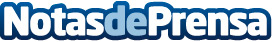 Liberbank confía a IBM la transformación de su infraestructura tecnológica Liberbank e IBM (IBM:NYSE) han firmado un acuerdo de servicios tecnológicos para un periodo de 10 años de duración, que supondrá la transformación de la infraestructura tecnológica del banco. El acuerdo tiene varios objetivos:Datos de contacto:IBMNota de prensa publicada en: https://www.notasdeprensa.es/liberbank-confia-a-ibm-la-transformacion-de-su_1 Categorias: E-Commerce Innovación Tecnológica http://www.notasdeprensa.es